УСПЕШНЫЙ  ДЕБЮТ4 ноября в г.Москве состоялся финал Международного фестиваля-конкурса  театров моды и искусства костюма «Мода чудес». Булавина Евгения,  обучающаяся МОУ ДО «ЦДЮТ», коллектива «Акварелька» (педагог Антонова Н.К), представляла город Лугу в номинации «Мастерская «Экспресс», в категории «Дебют». На заочном этапе конкурса Женя участвовала в номинации «Эскизный проект», подготовив на суд зрителей и жюри три эскиза костюма коллекции «Стимпанк на экране и в жизни». В ходе работы этот стиль так  увлек ее, что к финалу конкурса Евгения разработала несколько вариаций костюмов: театральный костюм, комплект для панквечеринок, городской костюм. Ее эскизы были отмечены членами жюри. Состоялась интересная беседа  с Носовой Ириной Игоревной - ассистентом Народного Художника России, Кутюрье Валентина Юдашкина, преподавателем РГУ им.Косыгина.  Евгения с благодарностью приняла как замечания, так и советы, которые важны для дальнейшего совершенствования в творчестве. Помимо представления эскизов коллекции на очном этапе конкурса участники получили тестовое задание – создание образа богини экологии. Разрабатывая эскиз-коллаж, Женя изобразила девушку в современном костюме, используя цвета неба и солнца,  зелени, растительный орнамент, фрагменты экологически чистых материалов. 	Все с нетерпением ждали результатов конкурсных мероприятий. 5 ноября в 12.00 участники фестиваля и руководители были приглашены на Гала-концерт и Церемонию награждения. И вот оно, долгожданное 1 место! Мы очень рады за Евгению и ее победу. Хочется отметить, что Женя – это человек, который никогда не ограничивается  рамками определенного задания. Она всегда находится в поиске, много читает, наблюдает и находит для себя что-то интересное и необычное. Именно поэтому она способна добиваться таких успехов. Пожелаем ей удачи и новых творческих идей.Антонова Н.К., руководитель моностудии изобразительного творчества,                             Матвеева Т.В., директор ЦДЮТ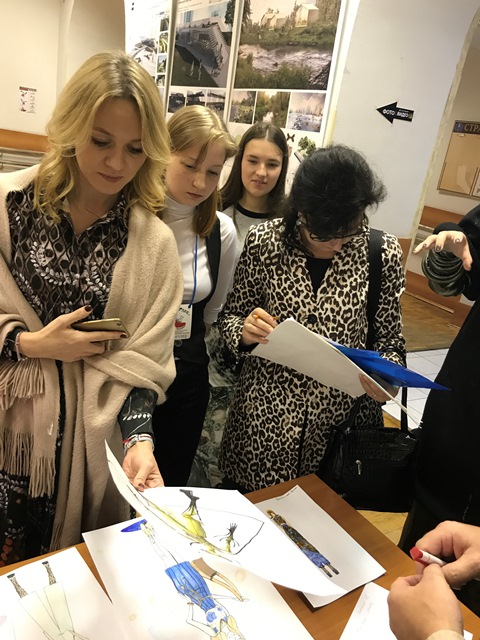 